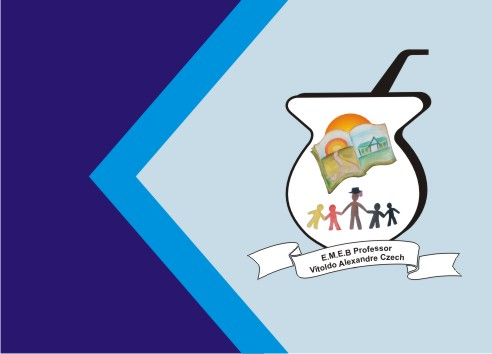 TEMA: AS LINHAS E SUAS FORMASCONTEÚDO: ELEMENTOS DA LINGUAGEM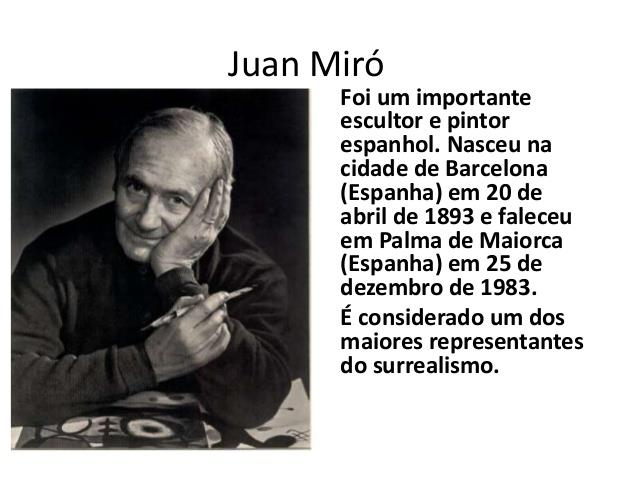 NA OBRA ASEGUIR, FEITA PELO ARTISTA CATALÃO JOAN MIRÓ, HÁVÁRIOS TIPOS DE LINHAS. OBSERVE-A, PROCURANDO NELA LINHAS RETAS, CURVAS, ONDULADAS E MISTAS.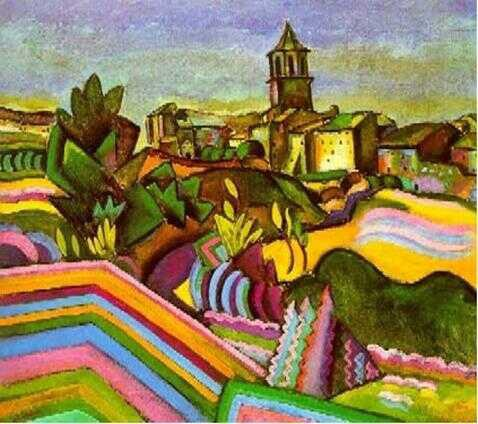 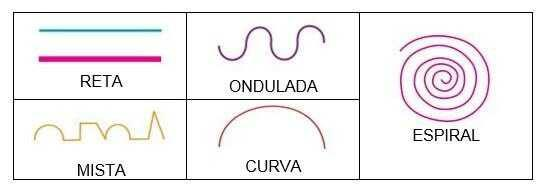 HORA DE BRINCAR COM A LINHA:1)ATIVIDADE: COM UM PEDAÇO DE MADEIRA, ESCOLHA DOIS TIPOS DE LINHAS. DESENHE NO CHÃO DE SEU QUINTAL. PODE SER RETA, ONDULADA OU MISTA. DEPOIS FAÇA O PERCURSO ANDANDO SOBRE ELA VÁRIAS VEZES MANTENDO O EQUILÍBRIO.2)ATIVIDADE: QUERIDOS ALUNOS, NO CADERNO DE DESENHO VAMOS DESENHAR UMA PAISAGEM USANDO AS LINHAS, OBSERVE A OBRA ACIMA DO ARTISTA CATALÃO JOAN MIRÓ, ELE USOU VÁRIOS TIPOS DE LINHAS. DEIXE BEM LINDA SUA ATIVIDADE.ÓTIMA SEMANA!